Diaz Insurance 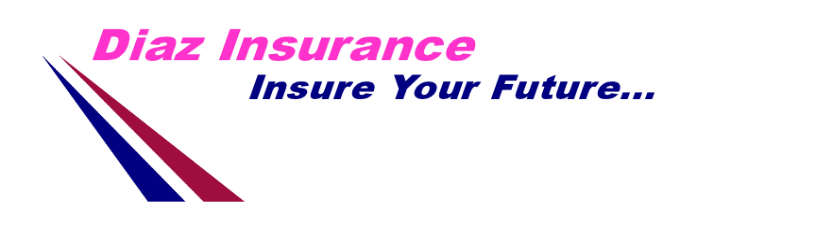 8442 Federal BLVD Westminster, CO 80031PH: 303.427.9600 F: 303.427.9606www.mydiazinsurance.comCancellation Request FormDate: __________Effective Date of Cancellation: _____________________Agency Name: __________________________________Agency Code: ___________________________________Name of Insured: ________________________________Policy Number: __________________________________Signature: ______________________________________Reason for Cancellation of Policy:RatesCustomer Service IssueBilling IssueEndorsement IssueOther (Please Explain) ___________________________________________________________________________________________________________________________________________________________________________________________________________________________________________________________________________________________________________________________________________________________________________________________________________________________________________________________________________________________________________________________________ 